ОБЪЯВЛЕНИЕ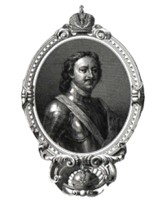 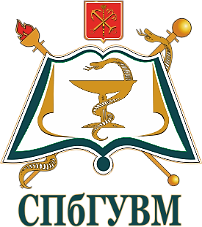 Уважаемые коллеги,с 16 по 20 ноября 2020 года в ФГБОУ ВО «СПбГУВМ»в on-line будет проходить                      неделя молодёжной науки                          в рамках которой приглашаем Вас принять участие: с 16 по 19 ноября 2020 года в Ежегодном Профессорском форуме- 2020 «национальные проекты и профессорское общество» (ссылки на on-line участие отправлены на e-mail кафедр)19- 20 ноября 2020 года в Международной научной конференции студентов, аспирантов и молодых ученых «Знания молодых для развития ветеринарной медицины и АПК страны» (ссылки на on-line для докладчиков и слушателей отправлены на e-mail кафедр и участников)Пленарное заседание: состоится 19 ноября в 10.00 в аудитории № 3 Секционные заседания: 19 ноября Студенческие секции:«Ветеринарная медицина мелких домашних и сельскохозяйственных животных» - аудитория №3   в 10.30«Биологические науки» – Малый читальный зал библиотеки - в 10.30Продовольственная безопасность и инновационные технологии обеспечения безопасности продовольствия – кафедра ВСЭ – в 10.30«Зоотехния» и «Водные биоресурсы и аквакультура» - малый читальный зал библиотеки – в 14.00 Секция аспирантов и молодых ученых с 10.30 – аудитория 5Приглашаем всех принять участие